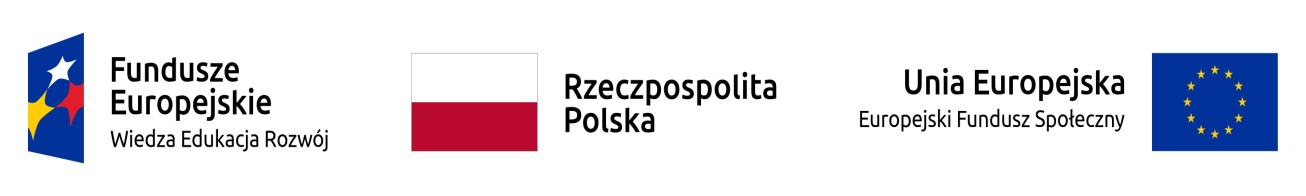 „Centrum Symulacji Medycznych kierunku Pielęgniarstwo w PWSZ im. Stanisława Staszica w Pile”Projekt współfinansowany ze środków Unii Europejskiej w ramach Europejskiego Funduszu SpołecznegoOświadczenie kandydata/kandydatki do udziału w cyklu szkoleń dla pracowników dydaktycznych PWSZ w Pile, prowadzących zajęcia ćwiczeniowe, praktyczne na kierunku Pielęgniarstwo 
na podstawie stosunku pracy, zgodnie z ogłoszeniem nr 5 z dnia 5.03.2018 r.Ja …………………………………………………………………………………..………………………………………………….. oświadczam, że jestem zatrudniony/na stanowisku nauczyciela akademickiego w Państwowej wyższej Szkole Zawodowej im. Stanisława Staszica w Pile, realizuję od ………………………………………… lat akademickich zajęcia  praktyczne ze studentami kierunku Pielęgniarstwo. Deklaruję chęć prowadzenia zajęć metodami symulacji medycznej niskiej, pośredniej i wysokiej wierności na kierunku Pielęgniarstwo w Centrum Symulacji Medycznych (CSM) w PWSZ w Pile 
w okresie trwania projektu i w okresie trwałości, tj. co najmniej do dnia 31.12.2025 r.Data                                                        					imię i nazwisko